First Name of Application CV No 218190Whatsapp Mobile: +971504753686 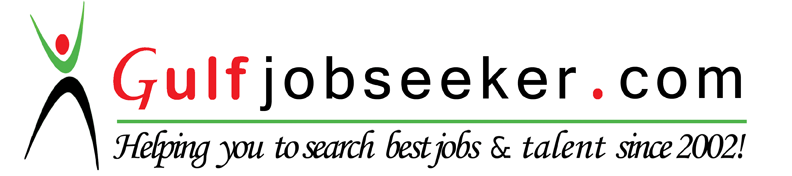 To get contact details of this candidate Purchase our CV Database Access on this link.http://www.gulfjobseeker.com/employer/services/buycvdatabase.php Dear Sir/Madam,I am writing to inquire if you have any vacancies in your company. I enclose my CV for your reference.I had extensive experience in office environments and other office related jobs which gave me various skills and ability to work with different types of people.I have experience in Finance, Customer Service, Production Operator, Liaison Officer and with my real profession as a Nurse back in my country.I am a conscientious person who works hard and pays attention to detail. I am flexible, quick to pick up new skills and eager to learn new things that will help me for my career growth. I also have lots of ideas and enthusiasm. I am keen to work for a company with a great reputation and high profile.Please peruse my attached resume which outlines my educational and career history in more detail. I would be more than pleased to furnish you with any additional information, which also require and look forward to the opportunity of a personal interview in the near future.Looking forward for a position with your respective company.Kind Regards,OBJECTIVES:To acquire a challenging career with a solid company utilizing the opportunity to offer proven and developing skills within the company.To participate as a team member in a dynamic work environment focused on promoting business growth by providing superior value and serviceTo gain long term employment with a company that is on or looking to be on the cutting edge, a company that puts value on people and the products they are promoting. Honest and ethical, I am looking to call this company my family.WORK EXPERIENCE:Minerva General Trading LLCDubai, UAEFebruary 11, 2015 up to presentOffice Clerks GeneralGreeting clients in a friendly manner.Answering incoming calls and emails.Doing clerical tasks.Doing payroll and other office works using mainly (Microsoft Word).TELUS INTERNATIONAL PHILIPPINESQuezon City, PhilippinesDell Financial Services – Dell Preferred AccountJanuary 10, 2013 – January 2, 2015Customer Service RepresentativeAnswering incoming calls.Logging information onto computer systems. Providing customers financial options and advice.Maintaining a thorough understanding of all company products and processes.Sending out statement copies via mail, fax or email.Assisting customers to navigate our website.SITEL PHILIPPINESMandaluyong City, PhilippinesThe Wall Street JournalOctober 2011 – December 2012Customer Service RepresentativeAnswering customer questions regarding products.Encouraging customers to buy products and services.Meeting and greeting customers in a friendly and timely manner.Resending copies of the journal for non-receipts.Handle billing and payments.Providing excellent customer service.TOSHIBA EQUIPMENT PHILIPPINESSta. Rosa, LagunaJuly 2010 – December 2010Production OperatorInspect finished item before it will be submitted to Quality Control.Make sure that all items are in good condition.Maintain cleanliness within the area for quality assurance.Establishing friendly and positive attitude among the Japanese clients.REGION 1 MEDICAL CENTERDagupan City, PhilippinesMarch 2009 – September 2009Volunteer NursePRUDENTIALIFE PLANS INC.Baguio City, PhilippinesJanuary – July 2008Liaison OfficerSACRED HEART HOSPITALLingayen, Pangasinan, PhilippinesAugust – November 2007Staff NurseEDUCATIONAL BACKGOUND:POST GRADUATE COURSE: 				ROBETECH INSTITUTE PANGASINAN, INC.							Caregiving Course NC II							Dagupan City, Philippines							November 3, 2008 – May 22, 2009    COLLEGE:						UNIVERSITY OF PANGASINAN							Dagupan City, Philippines							June 2003 – March 2007SECONDARY:						FRANCISCO Q. DUQUE MEDICAL FOUNDATION							SPECIAL SCIENCE HIGH SCHOOL							Dagupan City, Philippines							June 1999 – March 2003PRIMARY:						CHILDREN’S WORLD SPECIAL SCHOOL							Binmaley, Pangasinan, Philippines							March 1999 Class SalutatorianKEY SKILLS AND COMPETENCIES:Can tactfully manage difficult or emotional customers. Listening patiently to and empathizing with customers. Good administrative and communication skills.Managing multiple customers simultaneously.Confident when dealing with people face to face. Maintaining customer database files.Knowledge in business principles and work ethics. Willing to work additional hours if required. Available for weekends and evening work.Flexible according to assigned work requirements. Committed to deadlines and schedules.TRAINING COURSES AND SEMINARSDec. 10, 2009Divine World Academy Gym       Modern Approach on Cancer Prevention and How	Perez Blvd. Dagupan City	To Stay Young and BeautifulNov. 23-27, 2009   Robetech Institute Inc.               EMERGENCY MEDICAL SERVICE			Dagupan CityOct. 5-Nov.5. 2009         Region 1 Medical CenterCaregiving TrainingArellano St., Dagupan City     Nov 9-25, 2009              KALINGA NG AMA SHELTERCaregiving TrainingBonuanGueset, Dagupan CityMay 19-21, 2008          Region 1 Medical Center	Intravenous Therapy Training		Arellano St. Dagupan City      March 12, 2007           Dagupan City People’s AstrodomePeritoneal Dialysis and 		Tapuac Dist., Dagupan CityHemodialysis/Urologic DisorderPERSONAL INFORMATION:Civil Status:		Single	Height:			5’2”Age:			29 years oldDate of Birth:		November 21, 1985